PREFEITURA MUNICIPAL DE CARATINGA/MG – Extrato de Resultado – Processo Administrativo nº. 34/2019; Concorrência nº 03/2019. Objeto: Contratação de empresa especializada para a prestação de serviços de engenharia e desenvolvimento de solução de software para contemplar um sistema de informações geográficas para apoio a tributação urbana, incluindo a atualização do código tributário, cadastro imobiliário e geo cadastro técnico multifinalitário, personalizado ao município de Caratinga/MG. Empresa vencedora: VERSATILE CONSULTORIA E TECNOLOGIA DA INFORMAÇÃO EIRELI – ME. Valor global final: R$ 1.858.540,00 (um milhão oitocentos e cinquenta oito e quinhentos e quarenta reais). Caratinga/MG, 12 de julho de 2019. Bruno César Veríssimo Gomes – Presidente da CPL.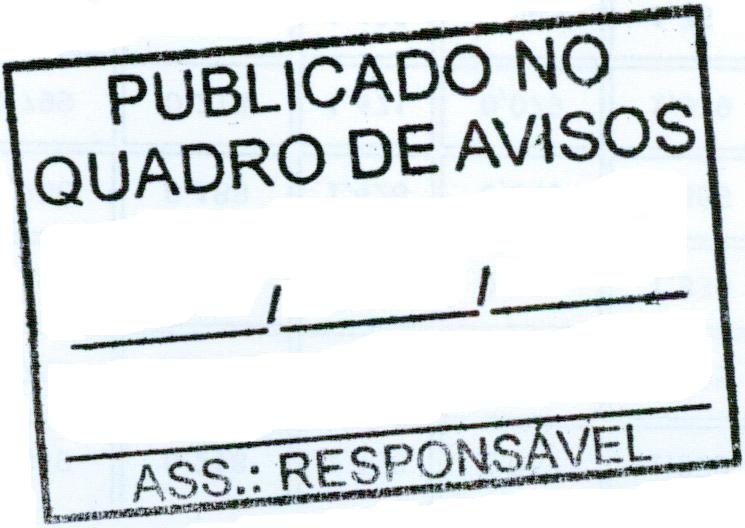 